Faith Lutheran Church – FEBRUARY, 2023SundayMondayTuesdayWednesdayThursdayFridaySaturday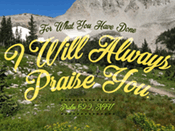 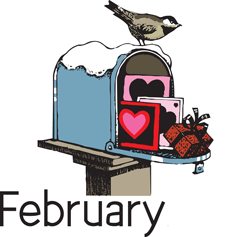 1)  6:30p Bell Choir7:30p Senior Choir 7:30p Praise Choir 2) 9-3p Fellowship &        Sew Day3p ChristCare3)  4)   9:15a ChristCare5)  8 & 10:30a Worship/H. Communion 9:15a Sunday School & Fellowship4:15p Teen Bible Study - Online6) 8a C & P @ Frisch’s10a V.V. Worship/Com7p FLCW Bd. Mtg.7:30p Dartball - Away           vs. St. Paul’s7)  8)  6:30p Bell Choir7:30p Senior Choir 7:30p Praise Choir9)  3p ChristCare10)  11)  9:15a ChristCare12)  8 & 10:30a Worship/H. Communion 9:15a Sunday School & Fellowship2-7p Hall Reserved–Vogel’s (Trips)4:15p Teen Bible Study - Online13) 8a C & P @ Frisch’s8a Men’s Group in Hall10a V.V. Tea Time11:30a FLCW Visitation7:30p Dartball – Home          vs. Zion14)15)6:30p Bell Choir7:30p Senior Choir 7:30p Praise Choir16) 9-3p Fellowship &        Sew Day3p ChristCare17) 18)9:15a ChristCare19)  8 & 10:30a Worship/H. Communion 9:15a Sunday School & Fellowship4:15p Teen Bible Study – OnlineNEWSLETTER ARTICLES DUE20)  8a Conversation & Prayer @ Frisch’s10a V.V. Worship/Com7:30p Dartball – Away          vs. Grace21) 2:00p Ruth Circle6:30p Executive          Council7:00p Church Council22)  7:00p Ash Wednesday Service8:00p Senior Choir23)3p ChristCare6:30p Bell Choir7:30p Praise Choir24)25)9:15a ChristCare26) 8 & 10:30a Worship/H. Communion 9:15a Sunday School & FellowshipNoon – Lunch Bunch to Ole’ Zim’s4:15p Teen Bible Study - Online27) 8a C & P @ Frisch’s 8a Men’s Group in Hall10a Valley View –       Tea Time w/God7:30p Dartball – Away          vs. St. John’s28)7:00p Esther Circle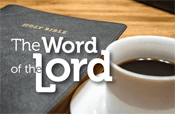 